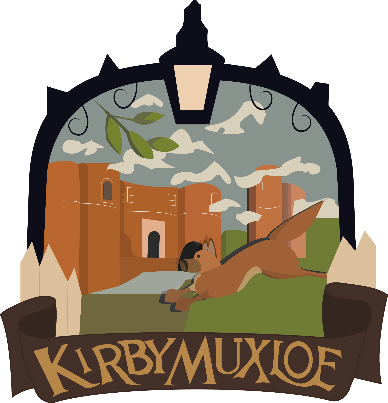 APPLICATION for an ALLOTMENTI wish to apply for an allotment. Title:  (Mr/Mrs/Ms/Miss/Dr/Rev/Other)……............................................(delete as appropriate) Forenames ……………………………………………………………………………………………..Surname………………………………………………………………………………………………...Address ..................................................................................................................................... …………….................................................................................................................................………………………….………………………………………………………………………………..Post Code ................................................  Telephone ............................................................. If there is not an allotment plot available at present, do you wish your name to be kept on the waiting list ?   *Yes/No N.B - Preference is given to Kirby Muxloe Parish residents and if you live outside the Parish your application will only be considered if there are no Kirby Muxloe residents willing to take on any vacant plots. If you are advised that a plot is available for you to consider and you do not contact the Council within 28 days from the date of notification, your application will lapse and you will have to re-apply. Signed:  ..................................................................................................................................... Date   .........................................................................................................................................The completed form should be returned either by post or delivery to the Council Offices: The Clerk to the Council Kirby Muxloe Parish CouncilStation RoadKirby MuxloeLeicesterLE9 2EN